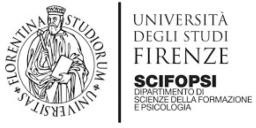 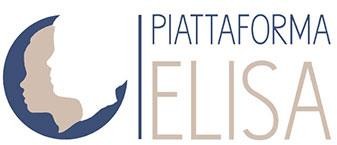 Florence Bullying Victimization Scales (FBVSs)Qui di seguito troverai alcune domande che riguardano le prepotenze tra ragazzi. Le domande riguardano la tua vita a scuola NEGLI ULTIMI 2-3 MESI (dall’inizio della scuola fino ad oggi). Quando rispondi cerca di pensare a tutto questo periodo e non soltanto ad ora.Diciamo che un ragazzo/a subisce prepotenze quando un altro ragazzo/a o un gruppo di ragazzi/e:gli/le dicono cose cattive e spiacevoli o lo/la prendono in giro o lo/la chiamano con nomi offensivi lo/la ignorano o escludono completamente dal loro gruppo o non lo/la coinvolgono di propositogli/le danno colpi, calci, spinte o lo/la minaccianodicono bugie o mettono in giro storie sul suo conto o inviano bigliettini con offese e parolacce,nessuno gli/le rivolge mai la parola e altre cose di questo genere.Questi fatti possono accadere spesso ed è difficile per chi subisce prepotenze riuscire a difendersi. Si tratta sempre di prepotenze anche quando un ragazzo/a viene preso/a in giro ripetutamente e con cattiveria. Non si tratta di prepotenze quando due ragazzi/e, all'incirca della stessa forza, litigano tra loro o fanno la lotta.Quante volte hai subito prepotenze NEGLI ULTIMI 2-3 MESI?2.   In che modo hai subito NEGLI ULTIMI 2-3 MESI? Indica con che frequenza ti è accaduto, facendo una croce su una delle possibili risposte.3. Hai mai preso parte ad episodi di prepotenza verso altri ragazzi/e NEGLI ULTIMI 2-3 MESI?4. Negli ultimi 2 o 3 mesi quante volte hai fatto una di queste azioni? Metti una crocetta MaiSolo 1 volta o 22-3 volte al mese1 volta a settimanaPiù volte a settimana1 volta2 volte3 volte4 volte5 volteSono stato picchiatoSono stato chiamato con brutti nomiSono stato preso in giroSono stato preso a calci e pugniSono stato spinto e strattonatoSono stato insultatoSono stato escluso dalle attivitàHanno messo in giro voci su di meMi hanno rubato o danneggiato oggettiMaiSolo 1 volta o 22-3 volte al mese1 volta a settimanaPiù volte a settimana1 volta2 volte3 volte4 volte5 volteHo picchiato qualcunoHo chiamato qualcuno con brutti nomiHo preso in giro qualcunoHo preso a calci e pugni qualcunoHo spinto e strattonato qualcunoHo insultato qualcunoHo escluso altri dalle attivitàHo messo in giro voci su qualcunoHo rubato o danneggiato oggetti di altri